ОТЧЕТ ОБ ИСПОЛНЕНИИ БЮДЖЕТА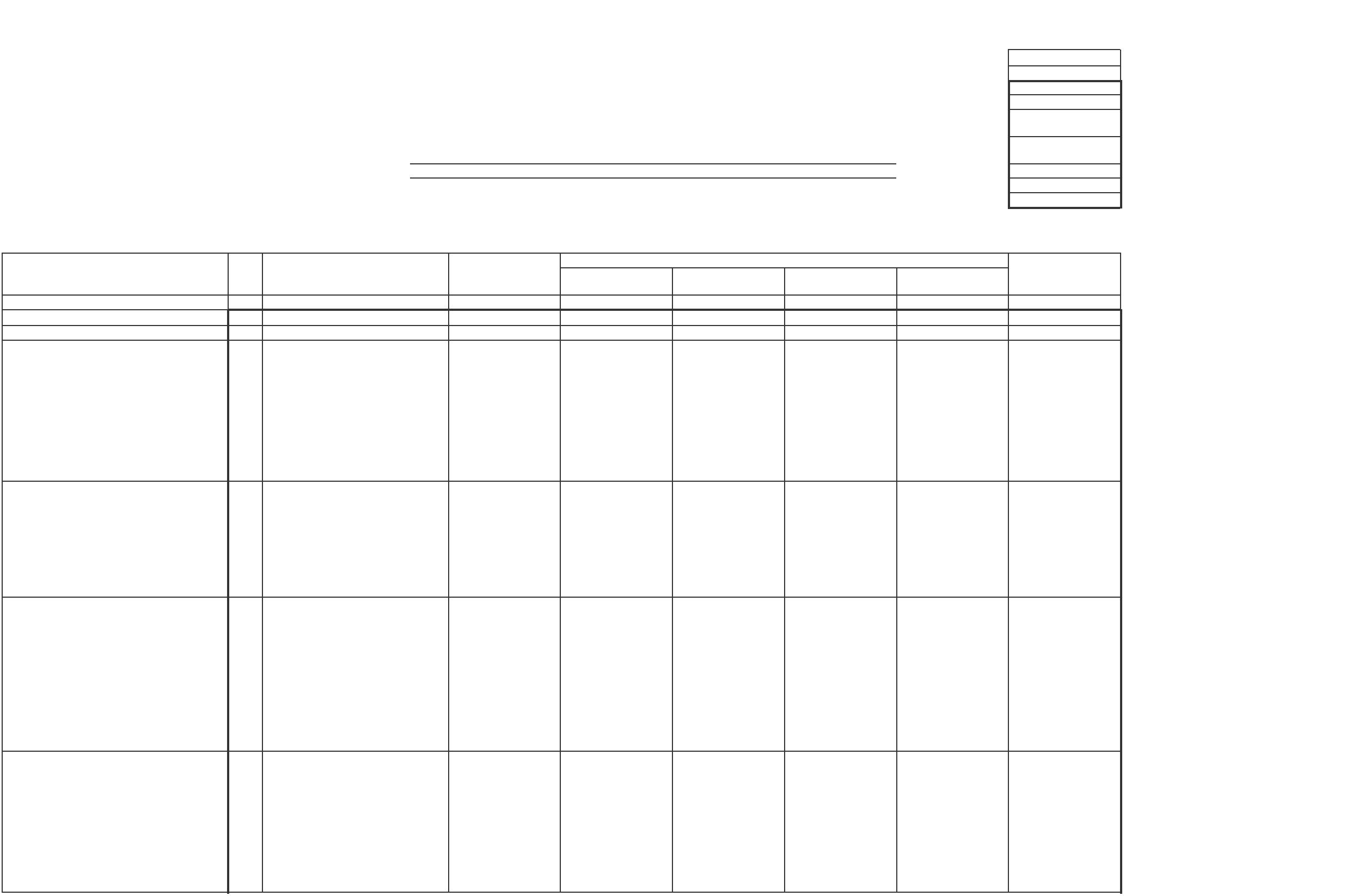  ГЛАВНОГО РАСПОРЯДИТЕЛЯ, РАСПОРЯДИТЕЛЯ, ПОЛУЧАТЕЛЯ БЮДЖЕТНЫХ СРЕДСТВ,
ГЛАВНОГО АДМИНИСТРАТОРА, АДМИНИСТРАТОРА ИСТОЧНИКОВ ФИНАНСИРОВАНИЯ ДЕФИЦИТА БЮДЖЕТА,
 ГЛАВНОГО АДМИНИСТРАТОРА, АДМИНИСТРАТОРА ДОХОДОВ БЮДЖЕТА КОДЫ
 Форма по ОКУД 0503127на 1 апреля 2022 г. Дата 01.04.2022Главный распорядитель, распорядитель, получатель бюджетных средств,главный администратор, администратор доходов бюджета, по ОКПО 26055033 главный администратор, администратор источников финансированиядефицита бюджета АМО "ОЗЕРНОЕ" Глава по БК 853 Наименование бюджета БЮДЖЕТ МУНИЦИПАЛЬНОГО ОБРАЗОВАНИЯ "ОЗЕРНОЕ" по ОКТМО 81615455
Периодичность: месячная,квартальная, годоваяЕдиница измерения: руб. по ОКЕИ 3831. Доходы бюджетаКод Утвержденные Исполнено Неисполненные
 Код доходаНаименование показателя стро- бюджетные через финансовые через банковские некассовые назначения
 по бюджетной классификации итогоки назначения органы счета операции 1 2 3 4 5 6 7 8 9
Доходы бюджета — всего 010 × 9 869 555,24 2 251 496,52 - - 2 251 496,52 -
 в том числе:Налог на доходы физических лиц с 010 853 1010201001 1000 110 581 499,24 1 234 366,77 - - 1 234 366,77 -доходов, источником которых является
налоговый агент, за исключением
доходов, в отношении которых
исчисление и уплата налога осуществляются в соответствии со
статьями 227, 2271 и 228 Налогового
кодекса Российской Федерации
(перерасчеты, недоимка и задолженность по соответствующему
платежу, в том числе по отмененному)Налог на доходы физических лиц с 010 853 1010201001 2100 110 - 106,48 - - 106,48 -доходов, источником которых является
налоговый агент, за исключением
доходов, в отношении которых исчисление и уплата налога осуществляются в соответствии со
статьями 227, 2271 и 228 Налогового
кодекса Российской Федерации (пени
по соответствующему платежу)Налог на доходы физических лиц в 010 853 1010208001 1000 110 - 80 593,80 - - 80 593,80 -виде фиксированных авансовых
платежей с доходов, полученных
физическими лицами, являющимися
иностранными гражданами, осуществляющими трудовую деятельность по найму на основании
патента в соответствии со статьей 2271
Налогового кодекса Российской Федерации (перерасчеты, недоимка и
задолженность по соответствующему
платежу, в том числе по отмененному)Налог на доходы физических лиц в 010 853 1010208001 2100 110 - 49,48 - - 49,48 -виде фиксированных авансовых
платежей с доходов, полученных
физическими лицами, являющимися
иностранными гражданами, осуществляющими трудовую
деятельность по найму на основании
патента в соответствии со статьей 2271
Налогового кодекса Российской
Федерации (пени по соответствующему
платежу)Форма 0503127, с. 2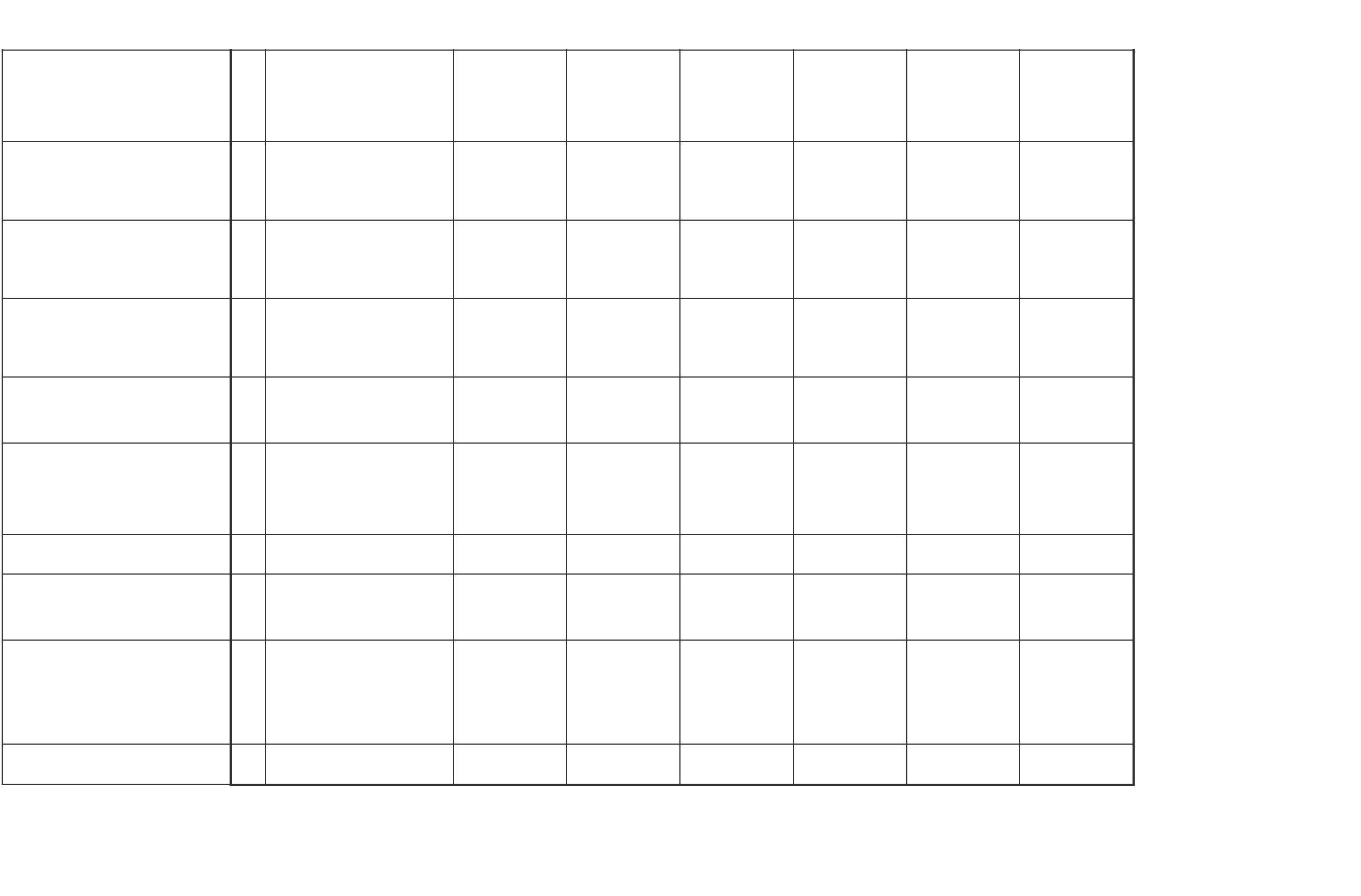 Форма 0503127, с. 3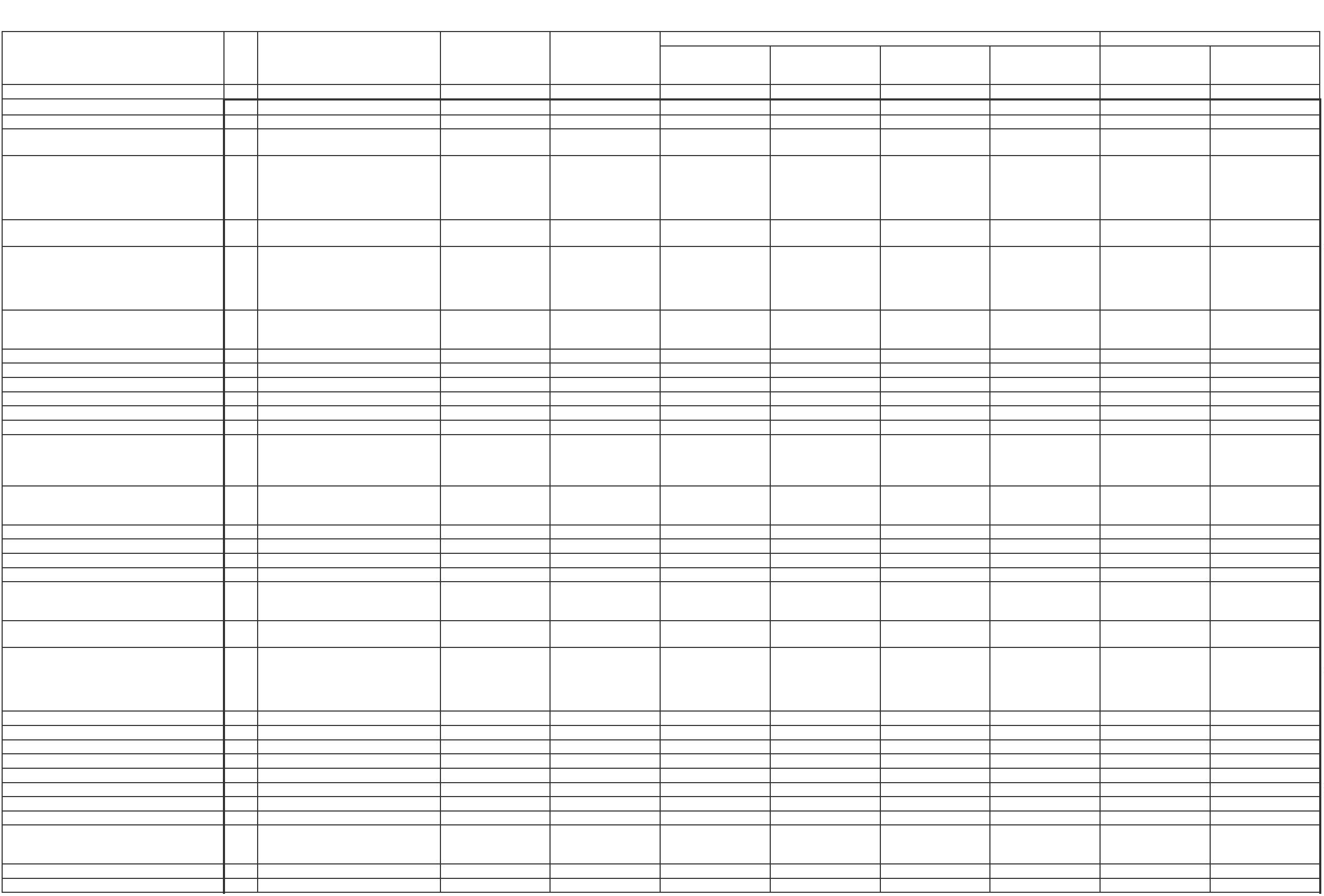 2. Расходы бюджета Форма 0503127 с. 2 Исполнено Неисполненные назначения
Код Утвержденные Код расхода Лимиты бюджетных по лимитам
Наименование показателя стро- бюджетные через финансовые через банковские некассовые
 по бюджетной классификации обязательств итого по ассигнованиям бюджетных
 ки назначения органы счета операции
 обязательств1 2 3 4 5 6 7 8 9 10 11 Расходы бюджета — всего 200 × 9 869 555,24 9 869 555,24 1 133 980,82 - - 1 133 980,82 8 735 574,42 8 735 574,42в том числе:Фонд оплаты труда государственных 200 853 0102 83000 91010 121 471 700,00 471 700,00 128 624,52 - - 128 624,52 343 075,48 343 075,48
(муниципальных) органовВзносы по обязательному социальному 200 853 0102 83000 91010 129 142 400,00 142 400,00 44 685,40 - - 44 685,40 97 714,60 97 714,60страхованию на выплаты денежного
содержания и иные выплаты
работникам государственных
(муниципальных) органовФонд оплаты труда государственных 200 853 0104 01001 91020 121 244 200,00 244 200,00 63 536,98 - - 63 536,98 180 663,02 180 663,02
(муниципальных) органовВзносы по обязательному социальному 200 853 0104 01001 91020 129 73 700,00 73 700,00 19 935,62 - - 19 935,62 53 764,38 53 764,38страхованию на выплаты денежного
содержания и иные выплаты
работникам государственных
(муниципальных) органовЗакупка товаров, работ, услуг в сфере 200 853 0104 01001 91020 242 20 500,00 20 500,00 7 500,00 - - 7 500,00 13 000,00 13 000,00 информационно-коммуникационныхтехнологийУплата прочих налогов, сборов 200 853 0104 01001 91020 852 2 399,51 2 399,51 2 399,51 - - 2 399,51 - - Уплата иных платежей 200 853 0104 01001 91020 853 51 299,73 51 299,73 51 299,73 - - 51 299,73 - -
Иные межбюджетные трансферты 200 853 0106 01001 41010 540 293 900,00 293 900,00 72 900,00 - - 72 900,00 221 000,00 221 000,00
Иные межбюджетные трансферты 200 853 0106 01001 41020 540 33 000,00 33 000,00 - - - - 33 000,00 33 000,00
Резервные средства 200 853 0111 84100 86010 870 1 000,00 1 000,00 - - - - 1 000,00 1 000,00
Фонд оплаты труда учреждений 200 853 0113 01001 23590 111 558 500,00 558 500,00 148 138,19 - - 148 138,19 410 361,81 410 361,81 Взносы по обязательному социальному 200 853 0113 01001 23590 119 168 700,00 168 700,00 45 628,98 - - 45 628,98 123 071,02 123 071,02страхованию на выплаты по оплате
труда работников и иные выплаты
работникам учрежденийЗакупка товаров, работ, услуг в сфере 200 853 0113 01001 23590 242 26 900,00 26 900,00 1 500,00 - - 1 500,00 25 400,00 25 400,00 информационно-коммуникационныхтехнологийПрочая закупка товаров, работ и услуг 200 853 0113 01001 23590 244 213 500,00 213 500,00 29 128,54 - - 29 128,54 184 371,46 184 371,46 Закупка энергетических ресурсов 200 853 0113 01001 23590 247 23 100,00 23 100,00 2 525,93 - - 2 525,93 20 574,07 20 574,07
Уплата прочих налогов, сборов 200 853 0113 01001 23590 852 3 300,00 3 300,00 - - - - 3 300,00 3 300,00
Уплата иных платежей 200 853 0113 01001 23590 853 1 600,00 1 600,00 - - - - 1 600,00 1 600,00 Иные выплаты государственных 200 853 0113 84200 С1020 123 79 200,00 79 200,00 - - - - 79 200,00 79 200,00(муниципальных) органов привлекаемым лицамФонд оплаты труда государственных 200 853 0203 84200 51180 121 112 800,00 112 800,00 28 374,28 - - 28 374,28 84 425,72 84 425,72
(муниципальных) органовВзносы по обязательному социальному 200 853 0203 84200 51180 129 34 100,00 34 100,00 8 496,40 - - 8 496,40 25 603,60 25 603,60страхованию на выплаты денежного
содержания и иные выплаты
работникам государственных
(муниципальных) органовПрочая закупка товаров, работ и услуг 200 853 0310 02001 82300 244 40 000,00 40 000,00 - - - - 40 000,00 40 000,00
Прочая закупка товаров, работ и услуг 200 853 0409 84200 Д6207 244 40 000,00 40 000,00 - - - - 40 000,00 40 000,00
Закупка энергетических ресурсов 200 853 0409 84200 Д6207 247 52 000,00 52 000,00 16 000,00 - - 16 000,00 36 000,00 36 000,00
Прочая закупка товаров, работ и услуг 200 853 0412 84200 S2280 244 99 756,00 99 756,00 - - - - 99 756,00 99 756,00
Закупка энергетических ресурсов 200 853 0503 03001 82910 247 111 700,00 111 700,00 45 778,49 - - 45 778,49 65 921,51 65 921,51
Прочая закупка товаров, работ и услуг 200 853 0503 03001 82920 244 9 400,00 9 400,00 - - - - 9 400,00 9 400,00
Прочая закупка товаров, работ и услуг 200 853 0503 84200 62050 244 6 600,00 6 600,00 - - - - 6 600,00 6 600,00
Иные межбюджетные трансферты 200 853 0801 04001 41050 540 289 700,00 289 700,00 72 420,00 - - 72 420,00 217 280,00 217 280,00 Закупка товаров, работ, услуг в сфере 200 853 0804 04001 23590 242 31 000,00 31 000,00 - - - - 31 000,00 31 000,00информационно-коммуникационных технологийПрочая закупка товаров, работ и услуг 200 853 0804 04001 23590 244 223 500,00 223 500,00 10 071,00 - - 10 071,00 213 429,00 213 429,00 Закупка энергетических ресурсов 200 853 0804 04001 23590 247 11 400,00 11 400,00 8 300,00 - - 8 300,00 3 100,00 3 100,00 Форма 0503127, с. 4
Иные межбюджетные трансферты 200 853 0804 04001 41050 540 944 100,00 944 100,00 324 137,25 - - 324 137,25 619 962,75 619 962,75
Прочая закупка товаров, работ и услуг 200 853 0804 04001 82610 244 40 000,00 40 000,00 - - - - 40 000,00 40 000,00
Прочая закупка товаров, работ и услуг 200 853 1101 05001 82600 244 5 300,00 5 300,00 2 600,00 - - 2 600,00 2 700,00 2 700,00 Бюджетные инвестиции в объекты 200 853 1102 05001 62110 414 5 409 300,00 5 409 300,00 - - - - 5 409 300,00 5 409 300,00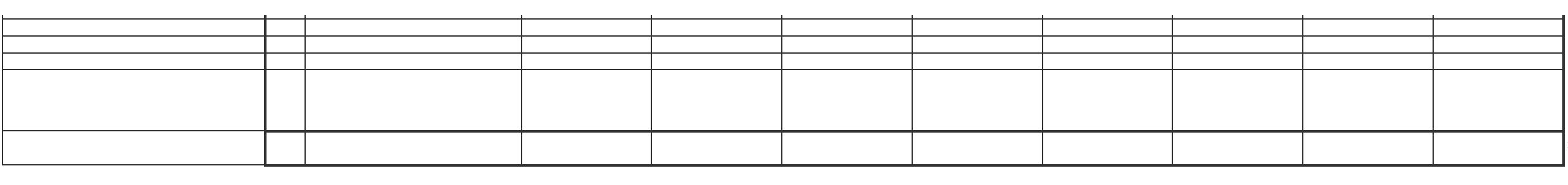 капитального строительства
государственной (муниципальной)
собственностиРезультат исполнения бюджета 450 × × × 1 117 515,70 - - 1 117 515,70 × × (дефицит / профицит )Форма 0503127, с. 5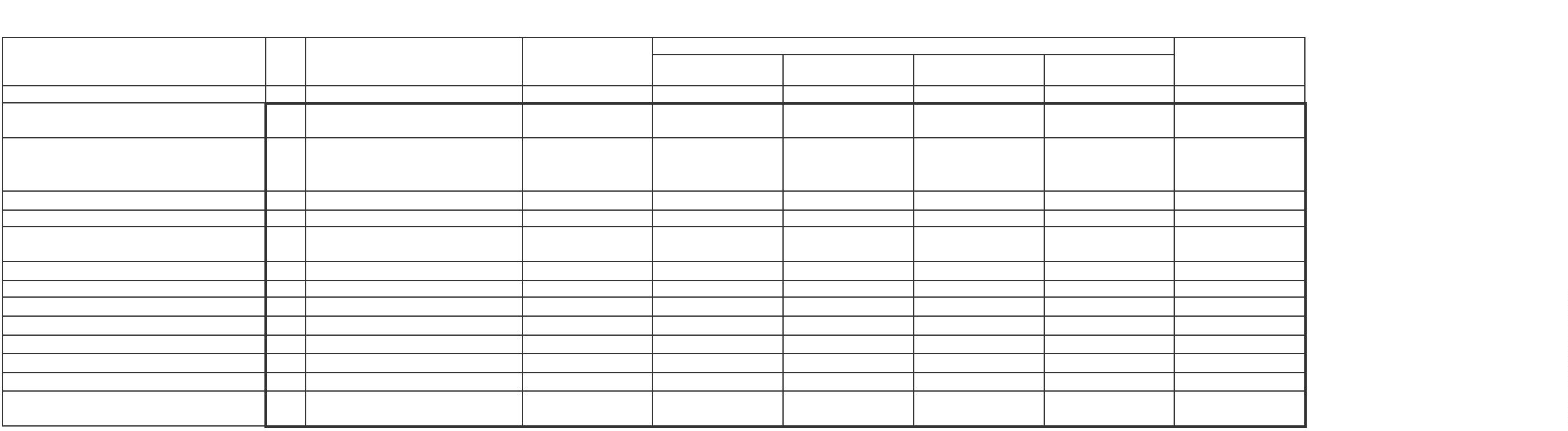 3. Источники финансирования дефицита бюджета Форма 0503127 с. 3Код Утвержденные Исполнено Неисполненные
 Код источника финансированияНаименование показателя стро- бюджетные через финансовые через банковские некассовые назначения
 по бюджетной классификации итогоки назначения органы счета операции1 2 3 4 5 6 7 8 9 Источники финансирования дефицита 500 × - -1 117 515,70 - - -1 117 515,70 -бюджета — всегов том числе: - - - - - - -
Изменение остатков средств 700 - - × - - - -
 увеличение остатков средств, всего 710 - - × - - - ×
 - - × - - - ×уменьшение остатков средств, всего 720 - - × - - - ×
 - - × - - - ×Изменение остатков по расчетам 800 × × -1 117 515,70 - - -1 117 515,70 × (стр. 810 + стр. 820)Форма 0503127, с. 6 Форма 0503127 с. 4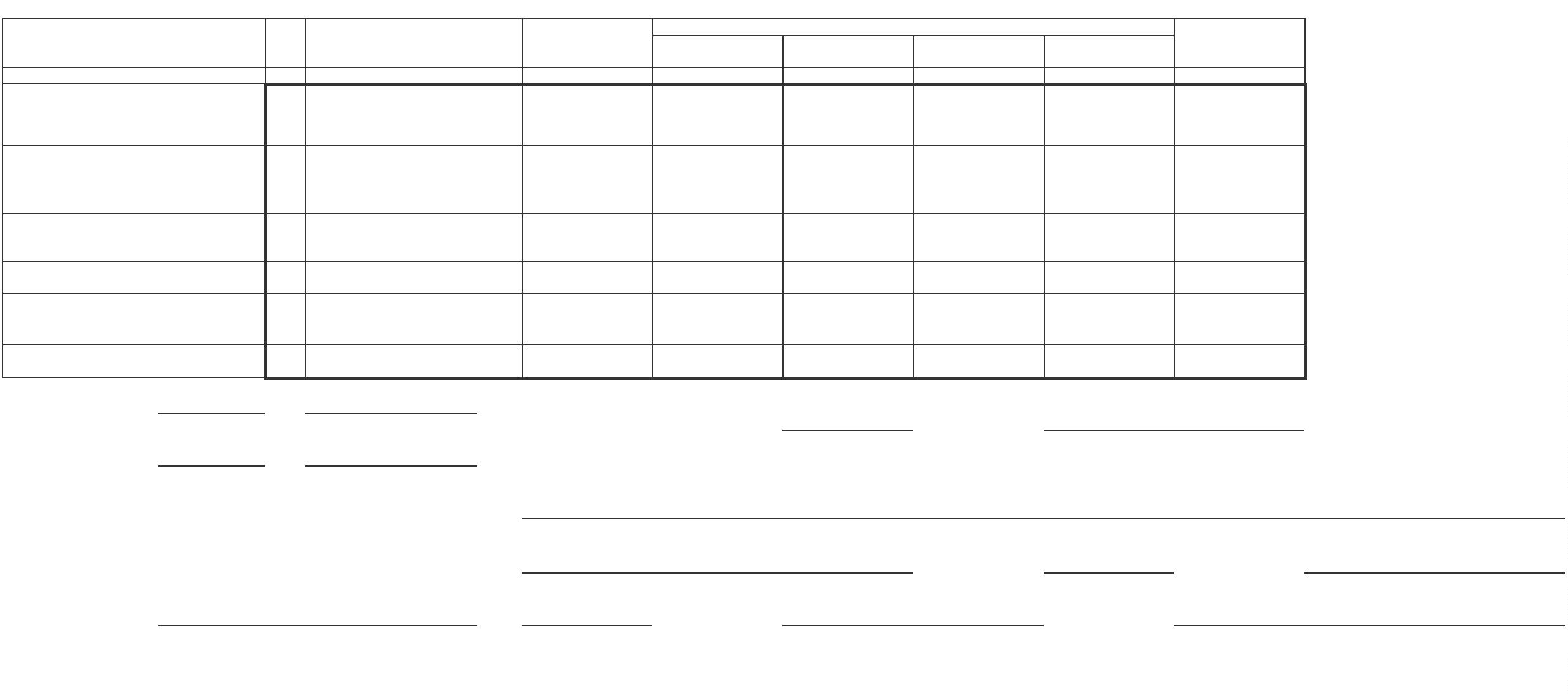 Код Утвержденные Исполнено Неисполненные
 Код источника финансированияНаименование показателя стро- бюджетные через финансовые через банковские некассовые назначения
 по бюджетной классификации итогоки назначения органы счета операции1 2 3 4 5 6 7 8 9 изменение остатков по расчетам 810 × × -1 117 515,70 - × -1 117 515,70 ×с органами, организующими
исполнение бюджета
(стр. 811 + стр. 812)из них:Руководитель Б.И. Панфилов Руководитель финансово-
 (подпись) (расшифровка подписи) экономической службы(подпись) (расшифровка подписи)Главный бухгалтер Л.В. Мохоева(подпись) (расшифровка подписи)Централизованная бухгалтерия(наименование, ОГРН, ИНН, КПП, местонахождение)Руководитель (уполномоченное лицо)(должность) (подпись) (расшифровка подписи)Исполнитель(должность) (подпись) (расшифровка подписи) (телефон, e-mail)29 марта 2022 г.Налог на имущество физических лиц,взимаемый по ставкам, применяемым кобъектам налогообложения,расположенным в границах сельскихпоселений (перерасчеты, недоимка изадолженность по соответствующемуплатежу, в том числе по отмененному)Налог на имущество физических лиц,взимаемый по ставкам, применяемым кобъектам налогообложения,расположенным в границах сельскихпоселений (пени по соответствующемуплатежу)Земельный налог с организаций,обладающих земельным участком,расположенным в границах сельскихпоселений (перерасчеты, недоимка изадолженность по соответствующемуплатежу, в том числе по отмененному)Земельный налог с физических лиц,обладающих земельным участком,расположенным в границах сельскихпоселений (перерасчеты, недоимка изадолженность по соответствующемуплатежу, в том числе по отмененному)Земельный налог с физических лиц,обладающих земельным участком,расположенным в границах сельскихпоселений (пени по соответствующемуплатежу)Доходы от сдачи в аренду имущества,находящегося в оперативномуправлении органов управлениясельских поселений и созданных имиучреждений (за исключениемимущества муниципальных бюджетныхи автономных учреждений)Дотации бюджетам сельских поселенийна выравнивание бюджетнойобеспеченностиСубвенции бюджетам сельскихпоселений на осуществлениепервичного воинского учета натерриториях, где отсутствуют военныекомиссариатыМежбюджетные трансферты,передаваемые бюджетам сельскихпоселений из бюджетовмуниципальных районов наосуществление части полномочий порешению вопросов местного значения всоответствии с заключеннымисоглашениямиПрочие безвозмездные поступления вбюджеты сельских поселений отбюджетов муниципальных районов010 853 1060103010 1000 110 5 900,00 7,19 - - 7,19 5 892,81010 853 1060103010 2100 110 - 0,85 - - 0,85 -010 853 1060603310 1000 110 19 400,00 6 102,00 - - 6 102,00 13 298,00010 853 1060604310 1000 110 22 400,00 209,00 - - 209,00 22 191,00010 853 1060604310 2100 110 - 0,36 - - 0,36 -010 853 1110503510 0000 120 - 635,59 - - 635,59 -010 853 2021500110 0000 150 1 400,00 - - - - 1 400,00010 853 2023511810 0000 150 146 900,00 36 725,00 - - 36 725,00 110 175,00010 853 2024001410 0000 150 5 607 656,00 - - - - 5 607 656,00010 853 2029005410 0000 150 3 484 400,00 892 700,00 - - 892 700,00 2 591 700,00источники внутреннегофинансирования бюджета из них:520 × - - - - - -источники внешнегофинансирования бюджета из них:- - - - - - -620 × - - - - - -увеличение счетов расчетов(дебетовый остатоксчета 1 210 02 000)уменьшение счетов расчетов(кредитовый остатоксчета 1 304 05 000)Изменение остатков по внутреннимрасчетам (стр. 821 + стр. 822)в том числе:увеличение счетов расчетов(дебетовый остатоксчета 1 210 02 000)уменьшение счетов расчетов(кредитовый остатоксчета 1 304 05 000)Изменение остатков по внутреннимрасчетам (стр. 821 + стр. 822)в том числе:увеличение счетов расчетов(дебетовый остатоксчета 1 210 02 000)уменьшение счетов расчетов(кредитовый остатоксчета 1 304 05 000)Изменение остатков по внутреннимрасчетам (стр. 821 + стр. 822)в том числе:811 × × -2 251 496,52 - × -2 251 496,52 ×812 × × 1 133 980,82 - × 1 133 980,82 ×820 × × × - - - ×811 × × -2 251 496,52 - × -2 251 496,52 ×812 × × 1 133 980,82 - × 1 133 980,82 ×820 × × × - - - ×увеличение остатковпо внутренним расчетамуменьшение остатковпо внутренним расчетам821 × × × - - - ×822 × × × - - - ×821 × × × - - - ×822 × × × - - - ×